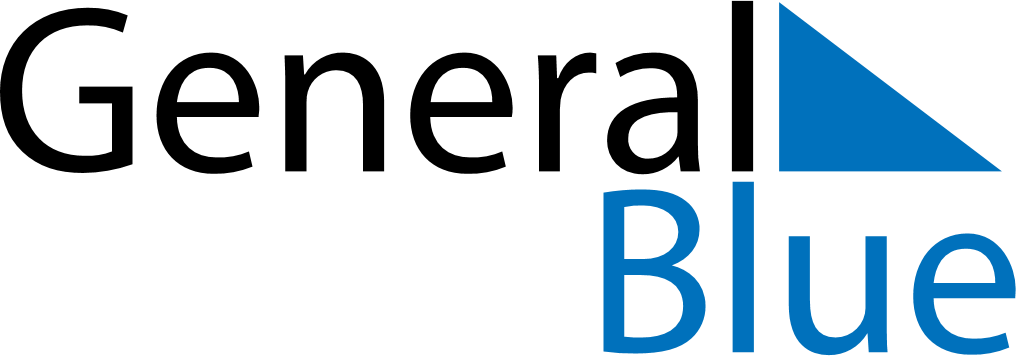 August 2027August 2027August 2027August 2027VietnamVietnamVietnamSundayMondayTuesdayWednesdayThursdayFridayFridaySaturday12345667891011121313141516171819202021Ghost FestivalAugust Revolution Commemoration Day2223242526272728293031